West Virginia Northern Community College & West Virginia UniversityAssociate in Arts leading to 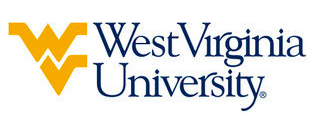 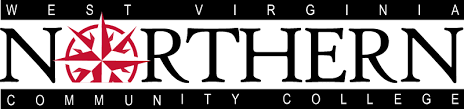 Bachelor of Arts in Criminology (WVU-BA) Suggested Plan of StudyStudents transferring into the Criminology program at West Virginia University must have a C- or better in SOC 101 (WVU SOCA 101). Students transferring to West Virginia University with an Associate of Arts or Associate of Science degree will have satisfied the General Education Foundation requirements at WVU.Students completing degrees in WVU’s Eberly College of Arts and Sciences are encouraged to work with their advisors to integrate completion of an academic minor or minors into their programs of study, to the degree allowed within elective hours. WVU offers over 100 minors that complement major fields of study, build on students’ unique interests, expand perspectives, and broaden skills. See http://catalog.wvu.edu/undergraduate/minors/#minorsofferedtext for a list of available minors. Hagerstown students may begin completion of certain minors at HCC by utilizing ELECTIVE hours to take courses equivalent to the minor’s introductory requirements at WVU.Students who have questions regarding this articulation agreement or the transferability of coursework may contact the WVU Office of the University Registrar. All other questions should be directed to the WVU Office of Admissions.      The above transfer articulation of credit between West Virginia University and WV Northern Community College, is approved by the Dean, or the Dean’s designee, and effective the date of the signature.____________________________________      	     ____________________________________          	_______________	       Print Name	 		           Signature		  	        DateValerie Lastinger Ph.D. - Associate Dean for Academics at WVU’s Eberly College of Arts and SciencesWest Virginia NorthernHoursWVU EquivalentsHoursYear One, 1st SemesterENG 1013ENGL 1013History Requirement3History Requirement3MATH 1084MATH 1224PSYC 1053PSYC 1013SPCH 1053CSAD 2703TOTAL1616Year One, 2nd SemesterENG 1023ENGL 1023MATH 2083STAT 2113SOC 1253SOCA 1013Concentration Elective3Concentration Elective3HUM REQUIREMENT3HUM REQUIREMENT3TOTAL1515Year Two, 1st SemesterHPE ELECTIVE1PE 0001HUM REQUIREMENT3HUM REQUIREMENT3SCIENCE CORE4SCIENCE CORE4CRJ 1043SOCA 2343SOC 2763SOCA 2323TOTAL1414Year Two, 2nd SemesterHUM REQUIREMENT3ELECTIVE3POLS 1023POLS 1023SS 22533CONCENTRATION ELECTIVE3ELECTIVE3SOC 126/2553SOCA 207/2213TOTAL1515WEST VIRGINA UNIVERSITYWEST VIRGINA UNIVERSITYWEST VIRGINA UNIVERSITYWEST VIRGINA UNIVERSITYYear Three, 1st SemesterYear Three, 2nd SemesterFOR LANG 1013FOR LANG 1023SOCA 1053SOCA 3013INTERMEDIATE CRIM COURSE3SOCA 3113SOCA ELECTIVE3INTERMEDIATE CRIME COURSE3ELECTIVE3ELECTIVE3TOTAL15TOTAL15Year Four, 1st SemesterYear Four, 2nd SemesterFOR LANG 2033FOR LANG 2043INTERMEDIATE CRIM COURSE3SOCA 389+4882ADVANCED CRIM COURSE3ADVANCED CRIM COURSE3SOCA ELECTIVE3ELECTIVE 3ELECTIVE3ELECTIVE 3TOTAL15TOTAL14